Great Bradley Church, Suffolk: Grave Number 199Colin Maurice PettitColin Maurice Pettit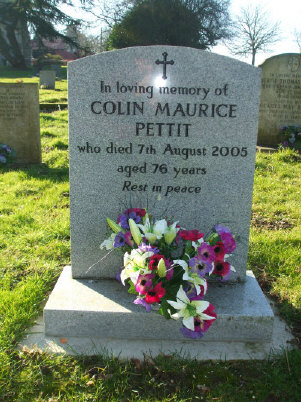 In loving memory of
COLIN MAURICE
PETTIT
who died 7th August 2005
aged 76 years
Rest in PeaceColin Maurice Pettit died 7th August 2005 aged 76. Born 29th January 1929. Partner of June Grey and lived in Evergreen Lane Great Bradley for 23 years. An appreciation of his life appeared in the Bradley Bugle September 2005. Polished Grey Memorial erected in 2006 by undertaker H J PaintinColin Maurice Pettit died 7th August 2005 aged 76. Born 29th January 1929. Partner of June Grey and lived in Evergreen Lane Great Bradley for 23 years. An appreciation of his life appeared in the Bradley Bugle September 2005. Polished Grey Memorial erected in 2006 by undertaker H J Paintin